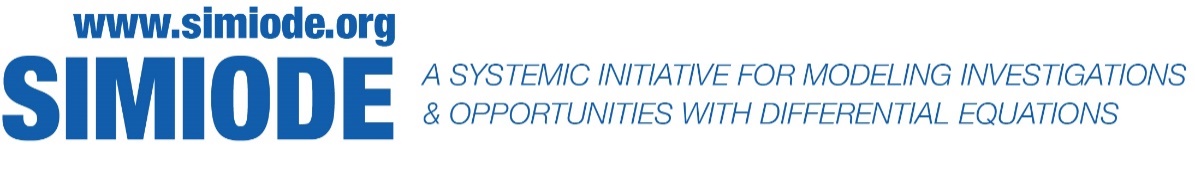 SCUDEM V 2020 Useful Resources For Coaches and StudentsPrepared by Anthony Stefan, Florida Institute of Technology, Melbourne FL USAand William Clark, Dixie State University, St. George UT USAScience Gateway Community Institute and SIMIODE Summer 2020 Interns Latex/Overleaf  LaTex is a document preparation system that allows one to create pdf documents easily, including text, mathematical equations, graphs, images and more. Overleaf is an online LaTex editor that is easy to use.  Beamer is a useful environment inside LaTeX for preparing correct and elegant mathematical font and image presentations.https://www.overleaf.com/https://www.overleaf.com/learn/latex/beamerhttps://www.iro.umontreal.ca/~simardr/pgfplots.pdfhttp://www.maths.adelaide.edu.au/anthony.roberts/LaTeX/pgfplotBasics.pdfhttps://www.caam.rice.edu/~heinken/latex/symbols.pdfhttps://tex.stackexchange.com/MapleMaple is a symbolic and numeric computing environment as well as a multi-paradigm programming language. It covers several areas of technical computing, such as symbolic mathematics, numerical analysis, data processing, visualization, and others.https://www.maplesoft.com/products/maple/students/Mathematica  Wolfram Mathematica is a modern technical computing system spanning most areas of technical computing - including neural networks, machine learning, image processing, geometry, data science, visualizations, and others. The system is used in many technical, scientific, engineering, mathematical, and computing fields.  Wolfram Alpha is a FREE command line platform for executing Mathematica code.https://www.mathematica.org/https://www.wolframalpha.com/https://www.wolfram.com/language/fast-introduction-for-math-students/en/https://www.youtube.com/watch?v=_sWY0FATWXwMatLab (MATLAB is a multi-paradigm numerical computing environment and proprietary programming language developed by MathWorks. MATLAB allows matrix manipulations, plotting of functions and data, implementation of algorithms, creation of user interfaces, and interfacing with programs written in other languages.https://www.mathworks.com/products/matlab.html?s_tid=hp_products_matlabhttps://www.youtube.com/watch?v=MeuCAT5HDh0OctaveGNU Octave is software featuring a high-level programming language, primarily intended for numerical computations. Octave helps in solving linear and nonlinear problems numerically, and for performing other numerical experiments using a language that is mostly compatible with MATLAB.https://www.gnu.org/software/octave/Sage  SageMath is a free open-source mathematics software system licensed under the GPL. It builds on top of many existing open-source packages: NumPy, SciPy, matplotlib, Sympy, Maxima, GAP, FLINT, R and many more. https://sagecell.sagemath.org/https://www.youtube.com/watch?v=No9jQj0t4J8https://www.youtube.com/watch?v=NxydhZSSOzwGoogle DriveGoogle Drive is a file storage and synchronization service developed by Google. It allows users to store files on their servers, synchronize files across devices, and share files.https://www.youtube.com/watch?v=82CUzgqUxKUPowerPointAlternative Google Slideshttps://www.youtube.com/watch?v=kHRc-3rMCg4https://www.youtube.com/watch?v=D8JV3w4TOVwhttps://www.youtube.com/watch?v=MYgjFGT7INYGeogebraGeoGebra is an interactive geometry, algebra, statistics and calculus application, intended for learning and teaching mathematics and science from primary school to university level.https://www.geogebra.org/?lang=enhttps://www.youtube.com/watch?v=1cBXWi66-tYhttps://www.youtube.com/watch?v=whpCnzWECAIhttps://www.youtube.com/watch?v=zuuyW2J0OrcExcel Microsoft Excel is a spreadsheet developed by Microsoft for Windows, macOS, Android and iOS. It features calculation, graphing tools, pivot tables, and a macro programming language called Visual Basic for Applications. Alternative Google Sheets.https://www.youtube.com/watch?v=7RCdzTpKO0A